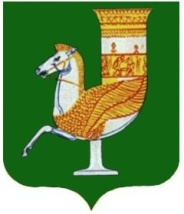 П О С Т А Н О В Л  Е  Н  И  Е   АДМИНИСТРАЦИИ   МУНИЦИПАЛЬНОГО  ОБРАЗОВАНИЯ «КРАСНОГВАРДЕЙСКИЙ  РАЙОН»От 20.04.2020 г. № 216с. КрасногвардейскоеОб утверждении Положения об Общественном совете при администрации МО «Красногвардейский район»В соответствии с Федеральным законом от 06.10.2003 года № 131-ФЗ «Об общих принципах организации местного самоуправления в Российской Федерации», Федеральным законом от 21.07.2014 года № 212-ФЗ «Об основах общественного контроля в Российской Федерации, руководствуясь Уставом МО «Красногвардейский район»ПОСТАНОВЛЯЮ:1.Утвердить Положение об Общественном совете при администрации МО «Красногвардейский район» (Приложение № 1) .2.Утвердить состав Общественного совета при администрации МО «Красногвардейский район» (Приложение № 2).3.Признать утратившим силу постановление администрации МО «Красногвардейский район» № 522 от 24.09.2013 года  «Об образовании Общественного совета при администрации муниципального образования «Красногвардейский район».4.Опубликовать настоящее постановление в газете Красногвардейского района «Дружба» и разместить на официальном сайте администрации МО «Красногвардейский район» в сети «Интернет».5.Контроль за исполнением данного постановления возложить на  первого заместителя главы администрации МО «Красногвардейский район» (Коротких А.В.).   6.Настоящее постановление вступает в силу с момента его опубликования.  Глава МО «Красногвардейский   район»					                               		А.Т. ОсмановПриложение № 1к  постановлению  администрации МО «Красногвардейский  район»От 20.04.2020 г. №  216Положение 
об Общественном совете при администрации муниципального образования «Красногвардейский район»1. Общие положения1.1. Настоящее Положение об Общественном совете при администрации муниципального образования «Красногвардейский район» (далее - Общественный совет) разработано в соответствии с Федеральным законом от 06.10.2003 г. № 131-ФЗ «Об общих принципах организации местного самоуправления в Российской Федерации», Федеральным законом от 21.07.2014 г. № 212-ФЗ «Об основах общественного контроля в Российской Федерации», Уставом МО «Красногвардейский район».1.2. Настоящее Положение определяет порядок формирования и организации деятельности Общественного совета, порядок его взаимодействия с органами местного самоуправления.1.3. Общественный совет является независимым коллегиальным совещательно-консультативным органом при администрации МО «Красногвардейский район», созданным для осуществления общественного контроля в порядке и формах, которые предусмотрены федеральными законами и иными нормативными правовыми актами Российской Федерации, законами и иными нормативными правовыми актами Республики Адыгея, настоящим Положением, содействия учета прав и законных интересов общественных объединений, правозащитных, религиозных и иных организаций при общественной оценке деятельности администрации МО «Красногвардейский район».Общественный совет не является юридическим лицом.1.4. Общественный совет руководствуется в своей деятельности Конституцией Российской Федерации, федеральными законами и иными нормативными правовыми актами Российской Федерации, законами и иными нормативными правовыми актами Республики Адыгея, настоящим Положением1.5. Решения Общественного совета носят рекомендательный характер.1.6. Общественный совет формируется на основе добровольного участия в его деятельности представителей общественных организаций и независимых экспертов.1.7. Целями создания Общественного совета является осуществление общественного контроля за:обеспечением реализацией защиты прав и свобод человека и гражданина, прав и законных интересов общественных объединений и иных негосударственных некоммерческих организаций;обеспечением учета общественного мнения, предложений и рекомендаций граждан, общественных объединений и иных негосударственных некоммерческих организаций при принятии решений органами местного самоуправления, муниципальными организациями, иными органами и организациями, осуществляющими в соответствии с федеральными законами отдельные публичные полномочия;общественной оценки деятельности органов местного самоуправления, муниципальных организаций, иных органов и организаций, осуществляющих в соответствии с федеральными законами отдельные публичные полномочия, в целях защиты прав и свобод человека и гражданина, прав и законных интересов общественных объединений и иных негосударственных некоммерческих организаций. 1.8. Основными задачами Общественного совета являются:формирование и развитие гражданского правосознания населения МО «Красногвардейский район»;повышение уровня доверия населения к деятельности администрации МО «Красногвардейский район», путем обеспечения ее тесного взаимодействия с институтами гражданского общества, прозрачности и открытости ее деятельности;привлечение населения Красногвардейского района, общественных объединений и иных негосударственных некоммерческих организаций к реализации мероприятий, а также содействие администрации МО «Красногвардейский район» в сфере противодействия коррупции;содействие предупреждению и разрешению социальных конфликтов;участие в разработке и рассмотрении, обсуждении концепций, программ, инициатив граждан, общественных объединений и иных негосударственных некоммерческих организаций по наиболее актуальным вопросам деятельности администрации МО «Красногвардейский район»;повышение эффективности деятельности администрации МО «Красногвардейский район» путем проведения анализа мнения граждан о ее деятельности и доведение полученной в результате анализа обобщенной информации до руководителей соответствующих структурных подразделений администрации МО «Красногвардейский район».2. Полномочия Общественного совета2.1. Для решения возложенных задач Общественный совет обладает следующими полномочиями:участвует в совещаниях, конференциях и семинарах по вопросам, относящимся к задачам Общественного совета, проводимых администрацией МО «Красногвардейский район»;участвует в мероприятиях, проводимых органами местного самоуправления, общественными объединениями и иными негосударственными организациями Красногвардейского района, по согласованию с указанными органами, объединениями и организациями;запрашивает в соответствии с законодательством Российской Федерации у органов государственной власти, органов местного самоуправления, государственных и муниципальных организаций, осуществляющих в соответствии с федеральными законами отдельные публичные полномочия, необходимую для осуществления общественного контроля информацию, за исключением информации, содержащей сведения, составляющие государственную тайну, сведения о персональных данных, и информации, доступ к которой ограничен федеральными законами;приглашает на свои заседания представителей администрации МО «Красногвардейский район», органов местного самоуправления, государственных и муниципальных организаций, иных органов и организаций, осуществляющих в соответствии с федеральными законами отдельные публичные полномочия и иных лиц, участие которых необходимо при обсуждении вопросов, вынесенных на заседание Общественного совета;привлекает для осуществления своих полномочий специалистов и экспертов, обладающих специальными знаниями и навыками необходимыми для решения вопроса;осуществляет общественный контроль за деятельностью администрации МО «Красногвардейский район»  в формах, предусмотренных федеральным законодательством;направляет главе муниципального образования «Красногвардейский район» предложения по совершенствованию нормативных правовых актов.3. Численность и правомочность Общественного совета3.1. Численность Общественного совета устанавливается в количестве 6 человек.3.2. Заседания Общественного совета являются правомочными в случае участия не менее половины от установленного настоящим Положением числа членов Общественного совета.4. Порядок формирования Общественного совета4.1.Общественный совет формируется из числа граждан Российской Федерации, достигших возраста 18 лет, проживающих на территории Красногвардейского района.4.2. Кандидатами, выдвигаемыми в члены Общественного совета, не могут быть:1) лица, замещающие государственные должности Российской Федерации и субъектов Российской Федерации, должности государственной службы Российской Федерации и субъектов Российской Федерации;2) лица, замещающие муниципальные должности и должности муниципальной службы;3) другие лица, которые в соответствии с Федеральным законом от 4 апреля 2005 года № 32-ФЗ «Об Общественной палате Российской Федерации» не могут быть членами Общественной палаты Российской Федерации.4.3. Персональный состав Общественного совета утверждается постановлением администрации МО «Красногвардейский район».5. Срок полномочий членов Общественного совета5.1. Срок полномочий членов Общественного совета составляет три года и исчисляется со дня проведения первого заседания Общественного совета. Со дня проведения первого заседания Общественного совета нового состава полномочия членов Общественного совета предыдущего состава прекращаются.5.2. Полномочия членов Общественного совета могут быть прекращены досрочно в случае принятия Общественным советом решения о самороспуске. Такое решение принимается большинством голосов не менее двух третей от установленного числа членов Общественного совета по инициативе не менее одной трети от установленного числа членов Общественного совета.6. Состав и структура Общественного совета6.1. Общественный совет образуется на основе добровольного участия в количестве 6 человек. Члены Общественного совета осуществляют свою деятельность на общественных началах.В состав Общественного совета могут входить независимые от органов местного самоуправления эксперты, представители общественных объединений и иных негосударственных организаций.6.2. В структуру Общественного совета входят председатель Общественного совета, его заместитель, секретарь, члены Общественного совета.6.3. Члены Общественного совета могут формировать рабочие группы и комиссии с привлечением специалистов различных направлений деятельности и представителей общественности по согласованию с указанными лицами. Состав комиссий и рабочих групп утверждается решением Общественного совета.6.4. Председатель Общественного совета:организует деятельность Общественного совета, в том числе созывает очередные и внеочередные заседания Общественного совета, ведет заседания Общественного совета, распределяет обязанности между членами Общественного совета, осуществляет контроль за исполнением решений Общественного совета;формирует повестку заседаний Общественного совета на основании предложений членов Общественного совета;представляет Общественный совет в отношениях с органами государственной власти, органами местного самоуправления, общественными объединениями и иными негосударственными организациями, средствами массовой информации, организациями и гражданами Российской Федерации;подписывает протоколы, решения и иные документы Общественного совета;осуществляет иные функции, необходимые для обеспечения деятельности Общественного совета.6.5. В случае отсутствия председателя Общественного совета его полномочия исполняет заместитель председателя Общественного совета.6.6. Секретарь Общественного совета:решает вопросы о месте, времени и обеспечении условий для проведения заседаний Общественного совета, а также информирует членов Общественного совета о месте и времени проведения заседаний Общественного совета;осуществляет координацию деятельности рабочих групп и комиссий Общественного совета;осуществляет документационное обеспечение заседаний Общественного совета;выполняет иные поручения председателя Общественного совета в рамках полномочий Общественного совета.7. Организация работы Общественного совета7.1. Основной формой деятельности Общественного совета является заседание, которое проводится по мере необходимости, но не реже одного раза в полугодие и считается правомочным, если на нем присутствует более половины членов Общественного совета.Общественный совет осуществляет деятельность в соответствии с планом работы на очередной календарный год, утвержденным на его заседании.К числу вопросов, рассмотрение которых на заседаниях Общественного совета является обязательным, относятся:1) инициативы граждан Красногвардейского района, общественных объединений, иных негосударственных организаций Красногвардейского района по вопросам, относящимся к вопросам местного значения;2) мнение граждан о деятельности администрации МО «Красногвардейский район».3) иные вопросы, рассмотрение которых на заседаниях Общественного совета является обязательным, могут быть предусмотрены в плане работы Общественного совета.7.2. Информация о повестке дня заседания Общественного совета представляется в администрацию МО «Красногвардейский район» не позднее чем за 5 дней до заседания и размещается на официальном сайте администрации МО «Красногвардейский район» в информационно-телекоммуникационной сети «Интернет».Решения Общественного совета принимаются открытым голосованием простым большинством голосов от утвержденного состава Общественного совета носят рекомендательный характер. При равенстве голосов членов Общественного совета решающим является голос председательствующего на заседании Общественного совета.7.3. В ходе заседания секретарем Общественного совета ведется протокол, в котором отражаются результаты голосования. Протокол подписывается председателем Общественного совета и секретарем Общественного совета. По результатам голосования Общественного совета оформляется решение, которое подписывается председателем Общественного совета.7.4. Заседания Общественного совета проводятся открыто, на них могу приглашаться граждане Российской Федерации, представители органов местного самоуправления и заинтересованных организаций, средств массовой информации.7.5. Общественный совет ежегодно готовит доклад об итогах своей деятельности не позднее 1 февраля года, следующего за отчетным.8. Права и обязанности членов Общественного совета8.1. Члены Общественного совета в равной степени имеют право:- участвовать в мероприятиях, проводимых Общественным советом, в подготовке материалов по рассматриваемым на заседаниях Общественного совета вопросам;- вносить предложения, замечания и поправки к проектам планов работы Общественного совета, повестке заседания и порядку его ведения, проектам решений и протоколов Общественного совета;- знакомиться с информацией и материалами, рассматриваемыми Общественным советом, представленными в Общественный совет документами;- использовать в своей работе информацию, аналитические и иные материалы, полученные в результате общественной деятельности.8.2. Члены Общественного совета обязаны:- принимать личное участие в заседаниях Общественного совета, в иных мероприятиях, проводимых Общественным советом;- выполнять поручения, принятые на заседании Общественного совета, либо данные председателем Общественного совета;- информировать председателя Общественного совета или секретаря Общественного совета о невозможности присутствовать по уважительной причине на заседании Общественного совета.8.3. Члены Общественного совета не вправе:- делегировать свои полномочия другим лицам;- уклоняться без уважительных причин от участия в заседаниях Общественного совета;- разглашать сведения конфиденциального характера, которые станут ему известны в связи с исполнением полномочий члена Общественного совета;- вмешиваться в оперативную, распорядительную и административно-хозяйственную деятельность администрации МО «Красногвардейский район»;- использовать свою деятельность в Общественном совете в интересах политических партий, коммерческих и некоммерческих организаций, а также в личных интересах.9. Прекращение полномочий члена Общественного совета9.1. Полномочия члена Общественного совета прекращаются по истечении срока его полномочий, а также досрочно в случаях:подачи им письменного заявления о выходе из состава Общественного совета;выезда за пределы территории Красногвардейского района на постоянное место жительства;утраты гражданства Российской Федерации, приобретения гражданства иностранного государства либо получения вида на жительство или иного документа, подтверждающего право на постоянное проживание члена Общественного совета на территории иностранного государства;вступления в законную силу вынесенного в отношении данного члена Общественного совета обвинительного приговора суда;признания его недееспособным, ограниченно дееспособным, безвестно отсутствующим или объявления умершим в установленном федеральным законодательством порядке;смерти члена Общественного совета.При наличии оснований для досрочного прекращения полномочий члена Общественного совета вопрос об исключении члена Общественного совета из его состава выносится на заседание Общественного совета.9.2. Досрочное прекращение полномочий члена Общественного совета оформляется постановлением администрации МО «Красногвардейский район».9.3. В случае досрочного прекращения полномочий члена Общественного совета новый член Общественного совета вводится в его состав в порядке, установленном настоящим Положением.10. Заключительные положения10.1. Администрация МО «Красногвардейский район» учитывает в своей работе решения Общественного совета.10.2. При наличии разногласий в позиции по конкретному вопросу администрация МО «Красногвардейский район» обязана создать рабочую группу по выработке оптимальных решений.Управляющий делами администрации района- начальник общего отдела 																		 А.А. КатбамбетовПриложение № 2к  постановлению  администрации МО «Красногвардейский  район»от 20.04.2020 г. № 216  СоставОбщественного совета при администрации муниципального образования «Красногвардейский район»Директор Красногвардейской районной общественной организации Адыгейской республиканской общественной организации «Всероссийское общество автомобилистов», председатель Совета (по согласованию);Заместитель председателя  Совета народных  депутатов муниципального образования «Красногвардейский район», заместитель председателя Совета (по согласованию);Руководитель  Красногвардейской районной организации Общероссийской общественной организации «Всероссийское общество инвалидов», секретарь Совета (по согласованию).Председатель Красногвардейской районной организации «Совет ветеранов правоохранительных органов России» (по согласованию);Председатель Правления местного отделения общероссийской общественной организации «Союз пенсионеров России»  (по согласованию);Председатель Местного отделения Общероссийской общественно-государственной организации «Добровольное общество содействия армии, авиации и флоту России» Красногвардейского района Республики Адыгея (по согласованию).Управляющий делами администрации района- начальник общего отдела 																		 А.А. Катбамбетов